Publicado en Madrid el 29/07/2020 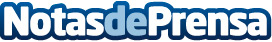 Embutidos España potencia su línea de loncheados con nuevos productosEsta categoría crece año a año y para Embutidos España supone ya una producción de más 1.900 toneladasDatos de contacto:Andrea VillarinoAgrifood Comunicación659726981Nota de prensa publicada en: https://www.notasdeprensa.es/embutidos-espana-potencia-su-linea-de Categorias: Gastronomía Castilla La Mancha Consumo http://www.notasdeprensa.es